Широкий діапазон використання з фронтальним бункером AMICO FДовга та широка подача матеріалуНовий фронтальний бункер AMICO F від Pöttinger у поєднанні з культиваторами TERRIA пропонує можливість внесення добрив і посіву проміжних культур. Завдяки об’єму в 1700 або 2400 літрів і розподілу об’єму бункера 60:40 забезпечується широкий спектр використання. Бункер доступний як з одним дозуючим апаратом, так і з двома для змішування різних компонентів.Максимальна гнучкість використанняДля зручності експлуатації фронтальний бункер AMICO F стандартно оснащений ISOBUS. Внесення матеріалу відбувається за принципом «Single Shoot» з бункером під тиском. За допомогою інтелектуального керування можна проводити диференційне внесення компонентів через керування як одним, так і  двома дозуючими апаратами. Крім того, завдяки системі керування ISOBUS бункер можна без проблем використовувати з машинами інших виробників.Зручна експлуатаціяДозувальні апарати легко доступні спереду, що означає можливість швидкої заміни дозувальної котушки. Заслінка також полегшує заміну котушок. Калібрування можна зручно виконати за допомогою зовнішньої кнопки калібрування. Додаткова завантажувальна платформа полегшує заповнення бункеру. Для спустошення залишків доступний потужний отвір на герметичному гвинтовому з’єднанні.Довга та широка подача матеріалуЩоб мати можливість забезпечити великі відстані подачі матеріалу, AMICO F використовує систему бункера під тиском. Завдяки цьому можливе безпроблемне транспортування рівномірної кількості матеріалу та змішування різних компонентів. Крім того, високий рівень експлуатаційної надійності забезпечується транспортуванням насіння або добрив із надлишковим тиском.Різноманітні можливості застосуванняВисів різноманітних проміжних культурВнесення стартових добрив в безпосередній близькості до насіння за принципом «Single Shoot»Посів покривних культур для боротьби з бур'янамиВнесення депозитних добрив осіннюОдночасний посів різних трав, таких як злакові трави та конюшина.Попередній перегляд зображень:Більше зображень, оптимізованих для друку: http://www.poettinger.at/presse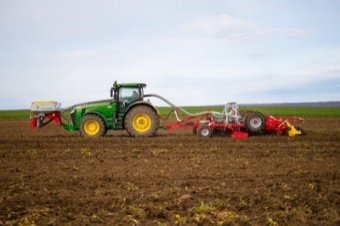 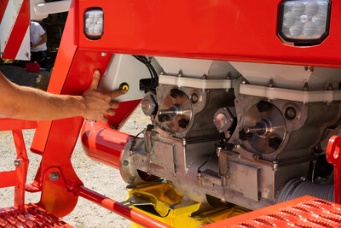 Фронтальний бункер AMICO F, гнучкий у використанні для будь-яких завдань та виробниківЗручний у використанні завдяки прямому доступу до дозувальних апаратівhttps://www.poettinger.at/de_at/newsroom/pressebild/41829https://www.poettinger.at/de_at/newsroom/pressebild/72160